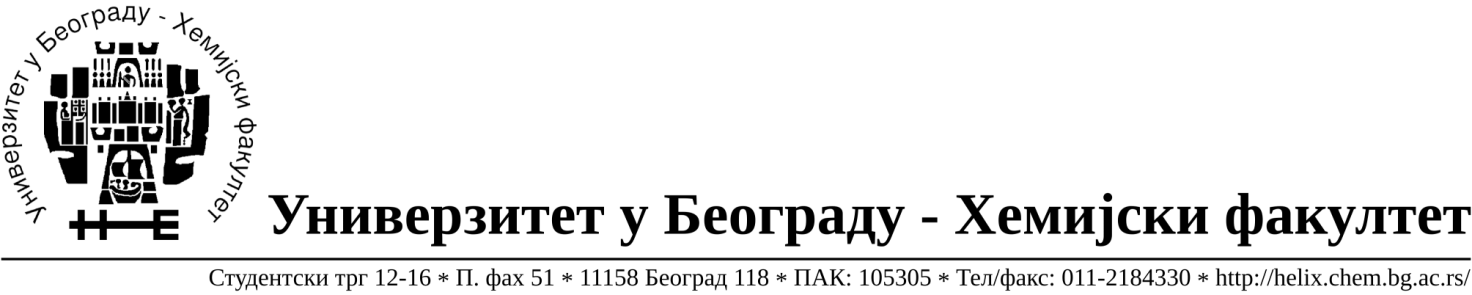 Na zahtev( pitanje) potencijalnih ponuđača, ovim putem dostavljamo traženo pojašnjenje             ( odgovor) u vezi javne nabavke dobara- nabavka laboratorijske opreme, broj 29/17. Pitanje:Partija 2 – Automatske varijabilne pipete,da li uz pipetu opsega 0.5-5ml treba nuditi pakovanje nastavaka. Ako treba, koliko nastavaka treba nuditi?Odgovor: Za pipetu navedenog opsega nije potrebno nuditi nastavke.U Beogradu, 07.12.2017. godine